MATH ACTIVITY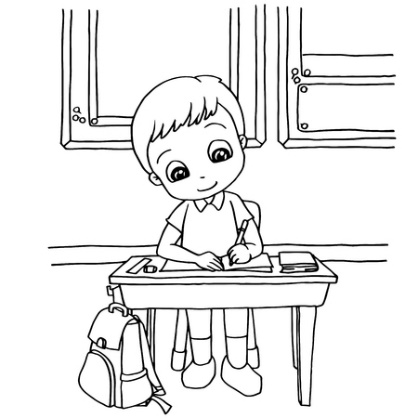 DIVISION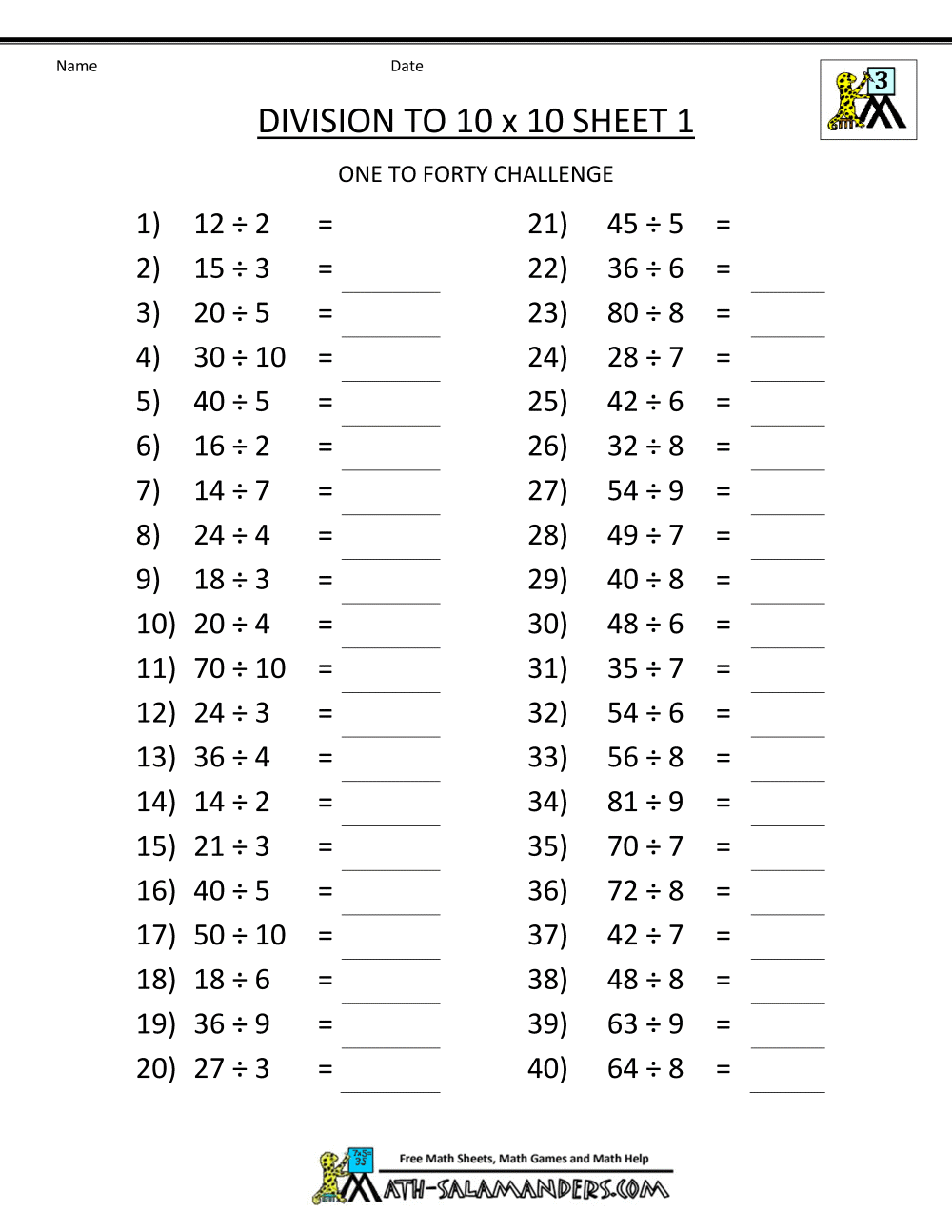 